Lista responsabilităţilor cu elaborarea, verificarea şi aprobarea ediţiei sau, după caz, a reviziei în cadrul ediţiei procedurii operaţionale.2. Scopul procedurii operaţionale.
3. Domeniul de aplicare a procedurii operaţionale.
4. Documentele de referinţă aplicabile activităţii procedurale.
5. Descrierea procedurii operaţionale.
6. Responsabilităţi în derularea activităţii.
7. Anexe.Scopul procedurii operaţionale.
a) stabilirea unui set de reguli şi măsuri, pentru asigurarea unei intervenţii oportune şi
unitare;
b) stabilirea responsabilităţilor privind monitorizarea situaţiilor, schimbul de informaţii,
coordonarea acţiunilor, forţelor şi mijloacelor şi managementul acţiunilor de intervenţie;
c) limitarea răspândirii epidemiei prin desfăşurarea acţiunilor în cooperare cu structurile de specialitate;
d) stabilirea măsurilor de protecţie a personalului propriu.Domeniul de aplicare a procedurii operaţionale.
Prevederile prezentei proceduri se aplica personalului didactic / personalului auxiliar din
cadrul IP.CEVVC Documentele de referinţă aplicabile activităţii procedurale.Ordin nr.449 din 15.05.2020 Cu privire la măsurile de funcţionare a instituţiilor de
învăţământ superior în perioada riscului de îmbolnăvire cu CO VID - 19;Implementarea Ordinului nr. 449 din 15.05.2020 Ordin nr.447 din 15.05.2020 Cu privire la măsurile de acces restricţionat în căminele
studenţeşti ale instituţiilor de învăţământ superior şi profesional tehnic;Ordin nr.843 din 19.08.2020, Cu privire la aprobarea reglementărilor privind
organizarea procesului educaţional în învăţământul profesional tehnic, anul de studii
2020-2021; Hotărârea Comisiei Naţionale Extraordinare de Sănătate Publică nr. 26/2020;Instrucţiunea privind măsurile de protecţie care trebuie aplicate pentru organizarea
activităţii instituţiilor de învăţământ publice şi private în contextul epidemiologie al
COVID - 19;Raport de autoevaluare privind pregătirea pentru re-deschiderea instituţiei de
învăţământ;.,Ghidul pentru părinţi: Cum poţi susţine copilul tău în contextul pandemiei COVID-
19?" română/rusă; Fişa de însoţire a ghidului pentru părinţi română/rusă;Ghidul elevului/elevei din învăţământul profesional tehnic în contextul situaţiei
epidemiologice cu COVID-19. Descrierea procedurii operaţionale.Măsurile de prevenire şi limitare sunt esenţiale în instituţie. Cele mai eficiente măsuri
preventive pentru instituţie includ:efectuarea frecventă a igienei mâinilor cu o soluţie hidro-alcoolică prin frecare în
cazul în care mâinile nu sunt vizibil murdare sau cu apă şi săpun în cazul în care
mâinile sunt murdare;evitarea atingerii ochilor, nasului şi gurii;practicarea igienei respiratorii prin tuse sau strănut în pliul cotului sau într-o
batistă cu aruncarea imediată a acesteia; purtarea unei măşti permanent în spaţii închise şi efectuarea igienei mâinilor după
îndepărtarea măştii; menţinerea distanţei fizice (minim 1,5 m); acoperiţi-vă nasul şi gura când strănutaţi sau tuşiţi;curăţaţi suprafeţele cu dezinfectanţi pe bază de clor sau alcool; limitaţi la maximum orice contact direct cu alte persoane, în afara celor care fac
parte din familia restrânsă, prin gesturi cum ar fi: strângerea mâinilor,îmbrăţişările, sărutul obrajilor sau al mâinilor, atingerea feţelor cu mâinile;evitaţi atingerea suprafeţelor care sunt atinse în mod frecvent şi de alte persoane.
precum: balustrade, clanţe, mânere, etc.spălaţi-vă pe mâini cu apă şi săpun, minimum 20 de secunde, după orice contact cu o suprafaţă potenţial contaminată; folosiţi prosoape de hârtie, de preferat, pentru a vă şterge mâinile.
Persoanele fără simptome respiratorii ar trebui:să evite aglomeraţiile şi să evite frecventarea spaţiilor închise aglomerate;să menţină o distanţă de cel puţin 1,5 metru faţă de orice persoană; să-şi spele frecvent mâinile, folosind apă si săpun atunci când mâinile sunt vizibil
murdare sau antiseptic pe bază de alcool dacă mâinile nu sunt vizibil murdare; să utilizeze tehnica de a tuşi sau a strănuta în interiorul cotului sau să-şi acopere
nasul şi gura în timpul tusei şi strănutului cu un şerveţel de unică folosinţă, urmată de
aruncarea acestuia după utilizare şi spălarea IM EDIATĂ a mâinilor cu apă şi săpun;să se abţină de la atingerea gurii, nasului şi ochilor; să respecte regulile privind modul de purtare, îndepărtare şi eliminare a măştilor
asociate cu o igienă corectă a mâinilor după îndepărtare;
Persoanele cu simptome respiratorii trebuie să respecte:să poarte mască dacă prezintă febră, tuse şi respiraţie dificilă şi să solicite consult medical
la medicul de familie, cât mai curând posibil; să urmeze sfaturile de mai jos cu privire la gestionarea adecvată a măştilor; să îndepărteze m asca folosind tehnica adecvată (nu atingeţi partea din faţă, ci îndepărtaţi
şnururile din spate), acţiune urmată de spălarea IM EDIATĂ a mâinilor cu apă şi săpun; să nu reutilizaţi măştile de unică folosinţă.
Purtarea măştii de protecţie: masca de protecţie este obligatorie pentru întreg personalul instituţiei de învăţământ şi va fi purtată în sălile de clasă, în cancelarie, în timpul deplasării prin instituţie şi în timpul
recreaţiei (atunci când se află în interior şi exterior); masca de protecţie este obligatorie pentru elevii şi va fi purtată în timpul deplasării prin
instituţie sau în timpul recreaţiei (atunci când se află în interior şi în exterior); schimbul măştii de protecţie între persoane este interzis;
Măsuri igienico-sanitare în şcoală: realizarea curăţeniei, dezinfecţiei şi aerisirii tuturor spaţiilor instituţiei; planul de curăţenie şi dezinfecţie a sălilor de clasă, cancelariei, spaţiilor comune (holuri,
săli de sport etc.), precum şi de aerisire a sălilor de clasă trebuie să conţină: o operaţiunile şi ordinea în care se vor efectua (de exemplu, colectarea deşeurilor, măturarea pardoselii, spălarea pardoselii, dezinfecţia pardoselii, ştergerea şi dezinfectarea suprafeţelor de scris ale băncilor, cât şi a spaţiului interior, ştergerea şi dezinfecţia pervazurilor, dezinfectarea clanţelor, mânerelor ferestrelor, cuierelor pentru haine, întrerupătoarelor etc.);o materialele care se vor utiliza pentru fiecare operaţiune (de exemplu, produse de
curăţenie, produse biocide avizate pentru suprafeţe etc.);tehnica ce va fi aplicată pentru fiecare operaţiune;frecvenţa curăţeniei şi dezinfecţiei, ţinând cont şi de timpul necesar de aerisire a
spaţiului: afişare a monitorizării (de exemplu, tabel cu cine a efectuat, ora şi cine
a controlat);o frecvenţa şi durata de aerisire a sălilor de clasă, cancelariei şi a altor încăperi (de
exemplu, după curăţenie şi dezinfecţie, minimum 10 minute), precum şi asigurarea aerisirii în timpul orelor de clasă cu geamul întredeschis; o în fiecare dintre zonele care sunt igienizate va fi afişat, la loc vizibil, graficul de
curăţenie şi dezinfecţie, care să conţină operaţiunile de curăţare şi dezinfecţie, frecvenţa acestora;
Instruirea personalului şi comunicarea permanentă de informaţii pentru elevi şi părinţi privind măsurile de prevenire a infecţiei cu COVID 19:
a. Lucrătorul medical din instituţie sau, în absenţa acestuia, persoana desemnată de instituţia de învăţământ, va efectua instruirea personalului didactic pentru a observa starea de sănătate a elevilor şi pentru implementarea normelor din prezentul document şi va furniza informaţii privind:
> elemente generale despre infecţia COVID 19, precum cele privind igiena respiratorie,
tehnica spălării pe mâini, recunoaşterea simptomelor COVID-19, modul de purtare şi
eliminare corectă a măştilor, măsurile de distanţare fizică necesare.
> cadrele didactice / diriginţii au obligaţia să anunţe lucrătorul medical în cazul în care
elevii prezintă în timpul orelor de curs simptomatologie de tip respirator (de exemplu,
tuse, febră, probleme respiratorii), însoţite sau nu de creşteri de temperatură, în vederea
aplicării protocolului de izolare.
b. Instruiri periodice ale elevilor: în prima zi de şcoală şi cel puţin odată pe săptămână elevii vor ii instruiţi de către cadrele didactice în vederea respectării măsurilor de protecţie şi prevenţie a infecţiei cu COVID 19.
7. Responsabilităţi în derularea activităţii.
Directorul instituţiei este direct responsabil de implementarea prezentei proceduri.
8. Anex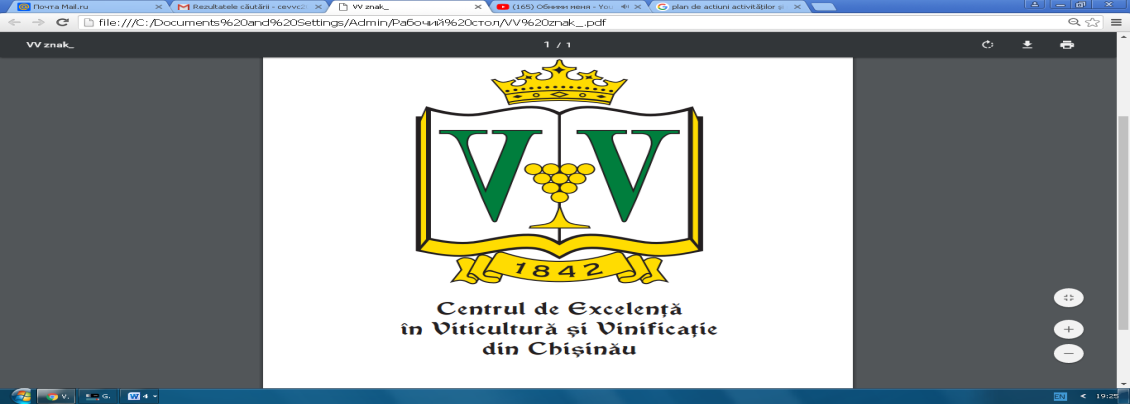 PROCEDURA OPERAȚIONALĂ PRIVIND PROTEJAREA PERSONALULUI PE TIMP DE STARE DE URGENȚĂ/ALERTĂ PENTRU PREVENIREA ȘI COMBATERE A ÎMBOLNĂVIRILOR CU COVID 2019Ediţia: 1nr.de ex.: 1PROCEDURA OPERAȚIONALĂ PRIVIND PROTEJAREA PERSONALULUI PE TIMP DE STARE DE URGENȚĂ/ALERTĂ PENTRU PREVENIREA ȘI COMBATERE A ÎMBOLNĂVIRILOR CU COVID 2019Revizia Nr. ex.:Cod: PO – 1Cod: PO – 1Exemplar nr. 1ELEMENTE PRIVIND RESPONSABILII/OPERATIUNEANUMELE SIPRENUMELEFUNCTIADATASEMNATURA1234561.1ELABORATDiacon VasileȘef secție asigurarea calității03.09.20201.2.VERIFICATCociorvă SvetlanaDirector adjunct03.09.20201.3APROBATZabolotnîi SergiuDirector04.09.2020